Massachusetts Department of Public Health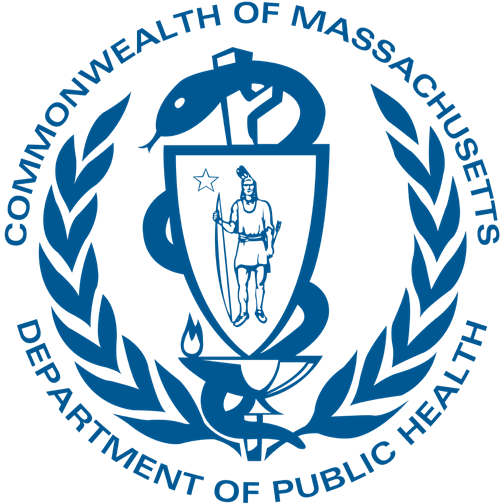 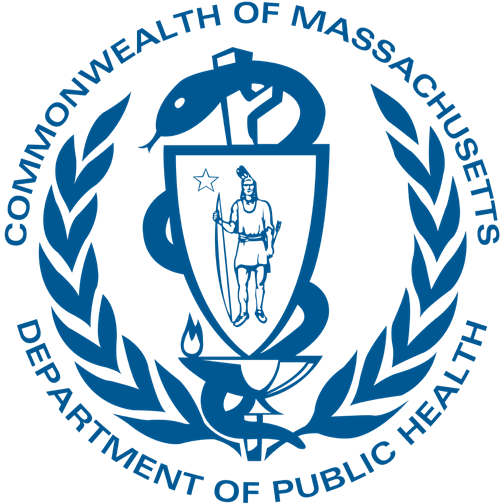 MA EMS TRAINING OFFICER GUIDE 2024Training officers play a critical role in supporting EMS agency staff’s EMS certifications and recertifications.EMTs may affiliate with an EMS agency that provides pre-hospital medical care, or may renew as “Inactive” (with NREMT certification) or “Unaffiliated” (without NREMT certification; MA only)Training Officers maintain agency rosters on NREMT.org and facilitate the submission, review, and approval of the required Continuing Education for recertificationEach EMS agency listed on NREMT.org must have at least two designated Training Officers listed on the siteAn EMS agency is defined as a service actively engaged in ambulance/rescue service or health/patient care activityAt least one Training Officer must be currently certified by the Massachusetts Department of Public Health (Department or OEMS) as an EMT (at any level); andAt least one Training Officer must be a staff member of the agency. An additional Training Officer may be a member of the agency or may be a third-party vendor or a member of another ambulance serviceEMS personnel with or without National Registry of EMTs (NREMT) certification use NREMT.orgAlthough Training Officers play a large role, maintaining EMT certification is ultimately the individual EMT’s responsibilityThe Training Officers shall, at a minimum, be responsible for the following related to the Department-designated continuing education tracking website, NREMT.org:Maintaining the EMS agency’s demographic informationReviewing and approving affiliation requests for all levels of EMTs and maintaining an accurate roster of affiliated and due to recertify EMTsReviewing submitted continuing education for accuracy based on proper documentation, either a properly completed MA OEMS roster or a certificate of completionTraining Officers are required to ensure affiliated EMTs upload/import all supporting documentation to NREMT.orgEMS agencies must retain access to course completion documentation for affiliated EMTs for a minimum of 5 years following expiration ofcertificationNOTE: A Training Officer may not approve their own continuing education packet for recertification and/or skills. Another Training Officer with the agency must review and approveTraining Officers ensure current NREMT Advanced EMTs and EMT Paramedics receive Medical Director approval of skillsThere are 2 required steps on 2 different websites to be completed in order to recertify.Step A: Training (Education) Profile on NREMT.orgAll EMTs, with or without NREMT certification, must track, assign, upload/import course completion documentation, and submit the education on NREMT.org to be approved by a Training OfficerWithout application submission and Training Officer approval, an EMT will not recertifyEMTs pay NREMT application fees of $25-$32 (based on level)Prior to Training Profile (Step A) submission, EMTs must ensure all education is completed and meets requirementsLate application submissionsAfter March 31, late application accepted with $50 late fee, must be received before April 30Applications submitted, but not approved by the Training Officer, before April 1 will not be charged a late feeAll applications must be approved by April 30 (final deadline)Step B: State Application on eLicensingeLicensing website on https://madph.mylicense.com/eGovThe state application and fee is required for recertification for all MA EMT levels. EMTs will update address, answer compliance questions, and submit the non-refundable $125 state recertification feeBoth Step A and Step B must be completed in order to recertify. Both NREMT.org and eLicensing will show an updated expiration date upon successful recertificationAfter an updated expiration date is visible on the eLicensing website, a new MA EMS certification card is mailed out the following week. EMTs generally receive their physical card within 10 to 14 business days.EMTs do not need to carry their printed card when staffing an ambulance, if they are able to show their certification status on https://madph.mylicense.com/verification/Step B: State Recertification ApplicationThe deadline to submit the State Application without a $50 late fee is March 31.After March 31, if an EMT has not recertified, their certification has expired and they may not staff an ambulance.After April 1, if an EMT has successfully completed and documented the Continuing Education requirement, with an updated expiration date on NREMT.org, they may renew late with a $50 late fee, for up to 2 years from their expiration date.Agency Affiliation	RosterEMTs must affiliate with an approved agency in order for their Training Officer to review andapprove their continuing educationEMTs must request affiliation to appear on your NREMT.org agency roster. On the EMT’s NREMT dashboard, they select “Manage Affiliations” and have them select youragency. After they request affiliation, you gointo your “Affiliation Requests” tab to approve the affiliation.After affiliation is approved, contact the EMT (email preferable for documentation purposes) regarding information on their recertification requirementsThe agency roster shows who is affiliated with your agency, their level, and expiration yearThose with NREMT certification may have a different expiration date than their actual MA EMS certification (Look for One Year Alignment on FAQ page for details)Verify state certification expiration dates on https://madph.mylicense.com/verification/Select an EMT on the roster to “View Education Record” and “View Recert Progress” to see what education the EMT has uploaded (View Education Record) and what categories they have assigned said courses to (View Recert Progress)View “Application Status” to see if the individual has submittedBe sure to keep accurate rosters; adding new employees when they are onboarded and removing those who departReview	ApprovalFrom your Training Officer role, education can be reviewed from either the “Roster” or “Verification” viewsReview the continuing education to ensure:All courses have either a Commission on Accreditation for Pre-Hospital Continuing Education (CAPCE) or OEMSapprovalCourses were taken within the EMT’s “Recert Cycle”All NCCR content requirements were metEnsure courses are assigned to the correct sub-topicsLCCR and ICCR hour requirements are metSubmitted applications appear in the “Verification” tabEMTs should ensure all education is completed and meets requirements before submitting the Training Profile (Step A).Training Officers should retain or have access to course completion documentation for all affiliated EMTs, prior to approving educationTraining Officer, per NREMT policy, can assign courses, but cannot upload/import the course completiondocumentation. Uploading course completion documentation is the EMTs’ responsibilityAfter education is reviewed, select “Approve” on the Verification tab before or after EMT submissionIf corrections are needed, select “Deny” on a submitted application in order to allow the EMT to make updates as neededAfter updates are made, the EMT must resubmit their application. No additional NREMT fee requiredOnce approved, an updated expiration date will appear on NREMT.org for the EMT. An updated expiration date on NREMT.org does not indicate successful state recertification.After education is submitted and approved, instruct the EMT to complete the State Application and fee on the eLicensing website at https://madph.mylicense.com/eGovOnce an updated expiration date is visible on https://madph.mylicense.com/eGov, the EMT has successfully recertifiedTraining officers can confirm on the online verification site at https://madph.mylicense.com/verification/The NREMT and OEMS may audit any recertification education up to 5 years after recertification. An audited individual will be notified of their status. Compliance and successful completion of the audit is the responsibility of the individual selected for AuditAudits may be performed based on computerized random sampling, for cause, or to ensure compliance with recertification proceduresDuring an audit, the EMT must provide documentation of all education claimed on the recertification application (Training Profile)For those with National Registry certification, once their Training Profiles are submitted and if selected for Audit, if the EMT is missing education, the National Registry may not allow the opportunity to take additional education and the EMT may need to recertify by exam. Please refer to NREMT policies or contact them for detailsFor those without National Registry certification (MA only), if selected for Audit, please contact OEMS for specific guidanceEMTs should ensure all education is completed and meetsrequirements, before submitting the Training Profile (Step A).Recertification Guide for EMTsRecertification Step A: Training Profile (First Step)Need help with Step A? Start with your agency’s Training Officer; if more help is required contact the NREMT at support@nremt.org or 614-888-4484Log into your NREMT account through NREMT.org.All EMTs, with or without NREMT certification, use NREMT.org tosubmit their Training Profile (education)Affiliate with your EMS agency (employer).Find your EMS agency under the "Agency Affiliations" on your DashboardIf you are unaffiliated (not working asan EMT and do not hold NREMT certification):Select "Unaffiliated - Region#" based on the region in which you live (more info available on https://www.mass.gov/how-to/renew-your-emt-advanced-emt-or-paramedic-certification)Enter all required continuing education hours.Hours can be used if completed within this Recertification Cycle (“Recert Cycle”) and must have CAPCE or Massachusetts Department of Public Health (“Department”) approval. Your Recert Cycle is visible on your NREMT.org dashboard.Pay for Training Profile for Training Officer (TO) review and approval.Submit your Training Profile & associated fee electronically using the Department designated site (NREMT.org).PLEASE REMEMBER TO CLICK THE “SUBMIT” BUTTON ON YOUR TRAINING PROFILE.Work with your TO for profile review and submission of continuing education. Your EMS agency TO will review your Training Profile for accuracy and document the proficiency of your skills (if applicable).Submission Fee: $25 (Basic), $26 (Advanced), $32 (Paramedic)DO NOT FORGET TO COMPLETE STEP B.2. Recertification Step B: State Application (Second Step)Need help with Step B?  Contact the eLicensing Help Desk at 617-973-0935 or elicensing.helpdesk@state.ma.usLog into your state recertification application.https://madph.mylicense.com/eGovReview and pay state recertification fee.Review your information for accuracy, answer questions, and UPDATE CONTACT INFORMATION.Submission Fee: $125Submit your state application by March 31, 2024.Once all the steps are complete, your application will be processed within 2 to 5 business days. You can check your recertification status on the eLicensing website. Cards are printed weekly and may take 10 business days to arrive. Electronic verification of certification is sufficient for staffing an ambulance.IMPORTANT REMINDERS:YOUR EMT CERTIFICATION IS NOT RENEWED UNTIL BOTH STEPS A AND B ARE COMPLETE!As you approach the expiration of your EMT certification, be sure to login to eLicensing to ensure it has renewed!Once you see you have March 31, 2026 expiration on eLicensing, NOT NREMT.org, you havesuccessfully recertified. Check your status at: https://madph.mylicense.com/eGovMassachusetts Department of Public Health | mass.gov/dph	10OEMS Course completion certificates must include the following (must be legible in ink or typed):Attendee’s full name as it appears on their certification card; andCourse instructor’s full name and signature; andDate of course completion and if applicable, dates of all course sessions; andCourse hours; andWhich portion of the course, if any, meets any of the National Continued Competency Requirements (NCCR) for the specific level of EMS personnel and which NCCR version it follows; andOEMS Continuing Education Approval NumberMore information can be found in Administrative Requirement 2-212 available on our website at https://www.mass.gov/lists/oems-administrative-requirementsThe following must appear on all CAPCE certificatesName of CE EMT and CE EMT number assigned by CAPCEParticipant's nameActivity titleDate(s) of activityLocation of activity (traditional classroom courses only)Number and category of CEHCAPCE activity numberName and signature of the program coordinatorParticipant’s license/certification numberParticipant's state of licensure/certificationParticipant's NREMT number (if applicable)Name of EMS medical directorFor full course completion requirements, please visit CAPCEThe NCCR makes up 50% of the required Continuing Education for recertification. The NCCR is the only category with required course content. The national category requirements are determined by the NREMT Board of Directors based data and input from EMS researchers, EMS physician, and EMS EMT stakeholdersThe NCCR is made up of 5 categories with required sub-topics for eachAirway/Respiration/VentilationCardiovascularTraumaMedicalOperationsExample: EMT Basic -Airway/Respiration/Ventilation – 1.5 hoursSub-topicsVentilationOxygenationNCCR syllabus, content topics, and required hours for each can be located on NREMT.orgRequired hours and sub-topics for each increase for Advanced and Paramedic certificationsAll content areas and hours must be metAll the continuing education hours for the NCCR may be done through distributive education (DE)Often NCCR courses are offered in “bundles” over the course of a few days. Bundles cover all content topics as opposed to individual modules for each topicLCCR	ICCRThe Local Course Competency Requirement(LCCR) makes up 25% of the required Continuing Education for recertification. While there is no required course content for the LCCR, agency-level administrators (for example MedicalDirectors and Training Officers) may require specific courses for the LCCRAll the continuing education hours for the LCCR may be completed through distributive educationThe Individual Course Competency Requirement (ICCR) makes up 25% of the required Continuing Education for recertification. EMTs may choose their own electives for the ICCRAll the continuing education hours for the ICCR may be completed through distributive educationIn person; single occurrenceT1 (OEMS), F1 (CAPCE)“In-person” course with a single occurrence (may be a course made up of single or multiple days)In person; repeated occurrencesT2 (OEMS), F2 (CAPCE)A course sponsor is responsible for notifying the applicable Regional EMS Council office of their intention of using the existing OEMS course approval number with the date and time via email in advancePre-approved Department-issued ConEd course approvalT4 (OEMS), No CAPCEFor standardized courses with set curriculaThis area is limited to widely distributed courses with consistent content and evaluation tools developed by a central organization (example: FEMA-NIMS: IS-**)Must notify MA Regional EMS Council before holding T4 coursesPlease see chart in Administrative Requirement 2-212(III) for the full listing of coursesDistributive Education (DE) courseT3 (OEMS), F3 (CAPCE)DE courses are online, self-paced courses without a live instructorAll DE course restrictions have been lifted. All continuing education may be completed using DE coursesVirtual Instructor Lead Training (VILT)T5 (OEMS), F5 (CAPCE)VILT courses are online with a live instructorVILT courses are considered of equal value to in-person coursesOEMS cannot recommend any specific courses, but does have resources to help EMTs find a course sponsor offering courses. We recommend that EMTs ask the entity they plan on taking the class with, if they have Massachusetts OEMS continuing education approval as documented by an OEMS or CAPCE approval numberOEMS maintains a list of the (close to 60) EMT programs on our website. This list is interactive and will link EMTs to the Accredited Training Institutions’ webpages which may list the courses available. You can find the full listing here: https://www.mass.gov/service-details/find-an- accredited-emt-training-institutionReach out to a local hospital, EMS, or Fire agency. Many of these entities offer EMS continuing education and may allow non-employees to attendReach out to the local Regional EMS Council. On behalf of OEMS, the local Regional EMS Council is the entity which reviews and approves all in-person continuing education in their respective areas, and they might be able to recommend some options. EMTs can find the list ofRegional EMS Councils here: https://www.mass.gov/service-details/ems-regions-in- MassachusettsCAPCE maintains a list of approved course sponsors (and vendors), available at http://capce.org/Home/FindCourseIf an EMT with NREMT certification wishes to “Recertify by Exam,” they will complete a cognitive (written) exam which will meet their continuing education requirements (Step A)Log in to their NREMT.org account and select the role “My Certification.” Complete a Recertification By Exam application and pay the exam fee. Contact NREMT for specific/updated instructionsAfter 24-48 hours, login to their NREMT account and print their Authorization to Test (ATT) letter. Follow the directions in the letter to schedule an examBeginning April 1, one year prior to expiration, they may make one attempt to pass the exam. Upon successful completion of the exam, a cognitive competency by exam form will become available through their NREMT accountReturn the completed cognitive competency by exam form by March 31 with signatures and supporting documentation. All other recertification requirements (including criminal conviction statement, verification of skills, etc.) must still be met and verifiedIf unsuccessful on the exam, there is no impact on their MA EMS certification, however, they must complete and document Continuing Education in order to recertifyAfter they successfully complete their cognitive exam and renew their NREMT (Step A), they must still complete the state application and fee (Step B) on the eLicensing website at https://madph.mylicense.com/eGovIf a MA EMT, without NREMT certification (MA EMS only) wishes to “Recert by Exam,” they will need to obtain NREMT certification as a current state certified EMT, by completing continuing education, a cognitive, and psychomotor examLog in to their NREMT account on www.nremt.org. Select the “Candidate” role from the drop-down boxClick on “Create Certification Application”Complete and submit the NCCR continuing education requirement for their level within the past two yearsComplete a NREMT cognitive examAfter the EMT applies to the NREMT with their NCCR documentation, they will receive instructions and permission to take the NREMT cognitive examComplete a psychomotor requirementEMT Basic: Complete a psychomotor skills verification.The EMT will need the appropriate paperwork and skill sheets emailed to him/her from the NREMT or they can find the forms on our website at https://www.mass.gov/service-details/verify-psychomotor-skills-for-nremt-certificationThose skills sheets will need to be completed and signed by his/her affiliated agency’s Training Officer or I/C at any Department-accredited EMT training institution (ATI)The EMT will need to complete any further steps required by the NREMT. In most circumstances, the EMT will email the skills sheets to the NREMTAdvanced EMTs or Paramedics will need to complete the full NREMT psychomotor exam(Continued on next slide)After the NCCR, cognitive, and psychomotor requirements are complete, NREMT certification will be issuedEMTs will need to notify OEMS of their new NREMT certification status by emailing oems.recert@mass.govOnce NREMT is issued and OEMS is notified, they will complete the State Recertification Application and fee (Step B) on the eLicensing website at https://madph.mylicense.com/eGov. Step B must be completed for the EMT to recertify their MA State EMS certificationInstructions and videos are available for EMTs to navigate their Continuing Education submission on NREMT.org. EMTs can find resources at https://nremt.org/document/recertification#howdoirecertify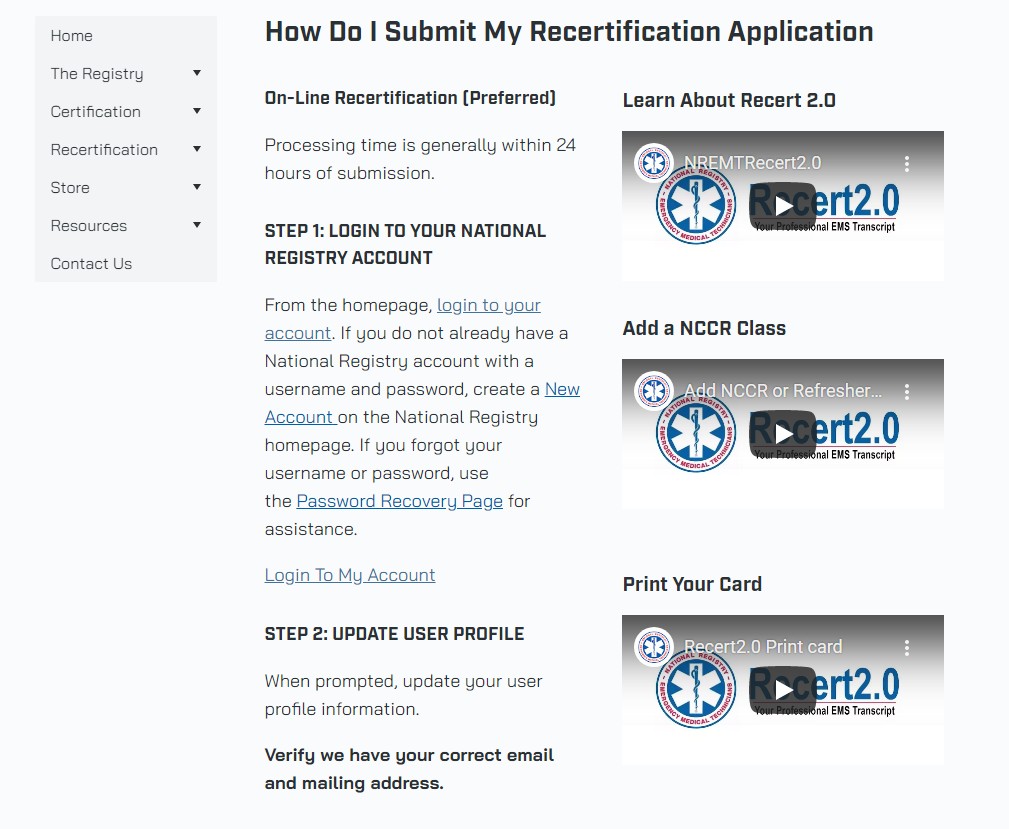 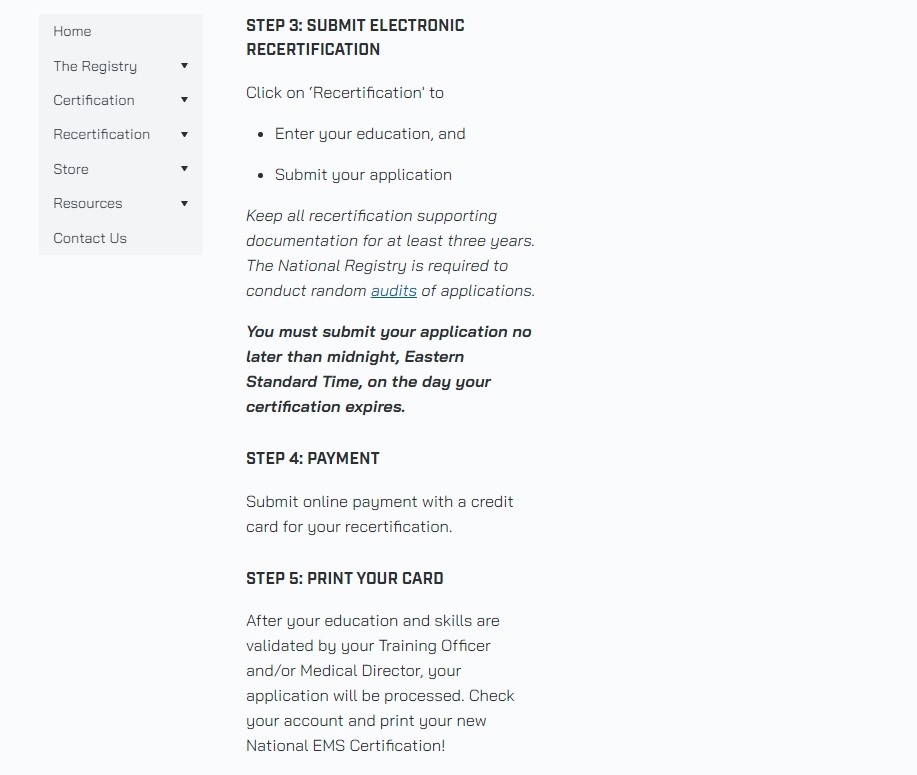 Instructions and videos are available for Training Officers to navigate the NREMT website including how to create an account, affiliate, approve education, add a course for your agency, etc. Training Officers can find resources athttps://nremt.org/partners/training-officers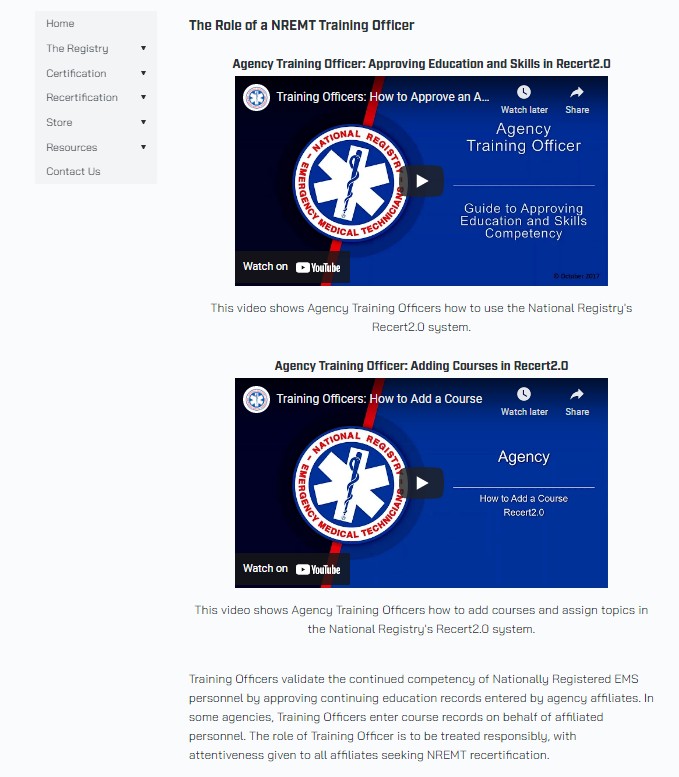 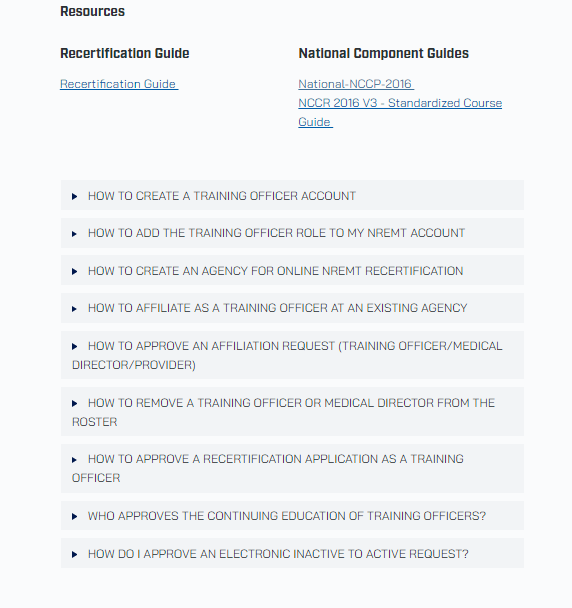 When an EMT, without NREMT certification (MA certified only), leaves an agency and is no longer working as an EMT, they can still recertify, but as an Unaffiliated EMT. Those without NREMT cannot submit as “Inactive”	Unaffiliated status is for MA EMTs without NREMT certification who are not currently operating as an EMT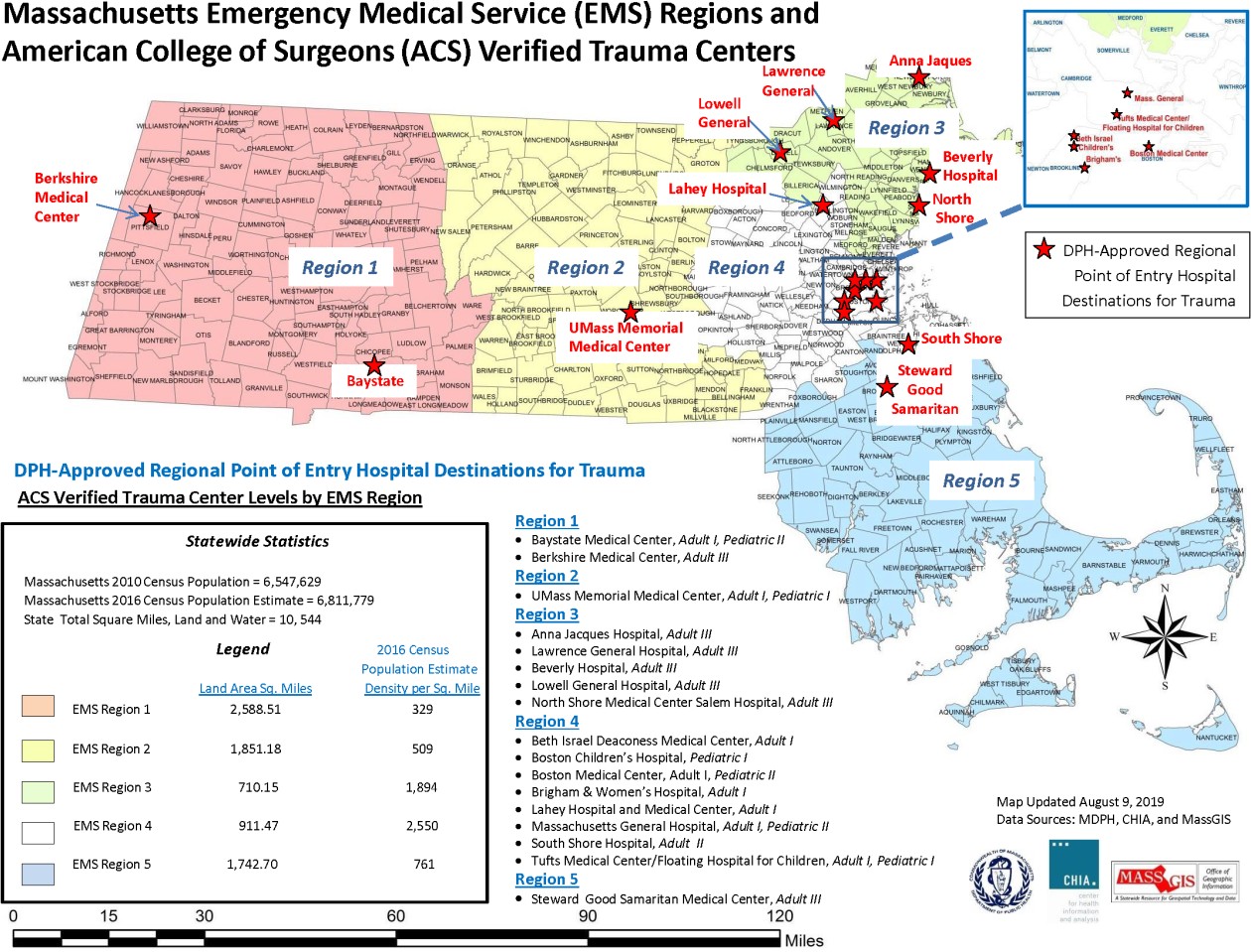 	If an EMT is Unaffiliated, the Regional EMS Council will act as their Training Officer and review and approve their continuing education records	They will affiliate with their region on their Certification Dashboard. Contact their region for specific instructions and training profile assistanceFind the regional office for their residential address at https://www.mass.gov/service-details/ems-regions-in- MassachusettsRegional EMS Councils are listed as “Unaffiliated-Region [X]”Unaffiliated EMTs living out of state will affiliate with “MA Unaffiliated-Out of State”	Unaffiliated EMTs must still complete the state application and fee (Step B) upon approval of their continuing education on NREMT.orgWhen an EMT, with NREMT certification, leaves an agency and is not operating as an EMT, they can still recertify but with an Inactive status. Those without NREMT cannot renew using the Inactive status (Unaffiliated).An inactive status is designated for those with NREMT certification who are currently not providing patient care at their certification level. For example, inactive status may be helpful for EMS professionals who:are not actively engaged in an EMS service or healthcare/patient care activityare not actively treating patients at their certification level but are involved as educators, administrators or regulatorsare unable to actively provide patient care for any variety of reasons - such as, moving, illness, pursuit of education, family responsibilities, etc.The NREMT will act as the Training Officer for Inactive NREMT recertification. Registrants who wish to declare inactive status must continue to meet the NREMT continuing education recertification requirements in subsequent cyclesIf renewing as Inactive, please contact the NREMT for specific requirements and assistanceInactive EMTs must still complete the state application and fee (Step B) on the MA eLicensing website upon renewal of the NREMT certification. Inactive NREMT status has no impact on MA EMS certificationEMS agencies may receive approval from OEMS to offer Continuing Education coursesEMS Agencies must submit:Application, course outline, and supporting referencesApplication is to be sent to the applicable Regional EMS Council (find your Regional Office at https://www.mass.gov/service-details/ems-regions-in-Massachusetts) if the program sponsor’s primary place of business is within MAIf the sponsor is outside of MA or is a state agency, submit directly to OEMS (oems.coned@mass.gov)Prior to receipt of Department approval for a training program, no program shall:Advertise such a training program as approved by the Department;Accept applications from prospective students; orConduct any classes for such a training programIf a course is held without first obtaining approval, students may not be eligible for creditT1 Approval NumberIn person; single occurrence“In-person” course with a single occurrence (may be a course made up of single or multiple days)T2 ApprovalIn person; repeated occurrencesA course sponsor is responsible for notifying the applicable Regional EMS Council office of their intention of using the existing OEMS courseapproval number with the date and time via email in advanceT3 ApprovalDistributive Education (DE) courseDE courses are online, self-paced courses without a live instructorT4 ApprovalPre-approved Department-issued ConEd course approvalFor standardized courses with set curricula.This area is limited to widely distributed courses with consistent content and evaluation tools developed by a central organization (example: FEMA-NIMS: IS-**)Must notify Regional EMS Council before holding T4 coursesPlease see chart in AR 2-212 (III) for the full listing of coursesT5 ApprovalVirtual Instructor Lead Training (VILT)VILT courses are online with a live instructorFull details can be found in Administrative Requirement 2-212Application is available at https://www.mass.gov/service- details/ems-continuing-education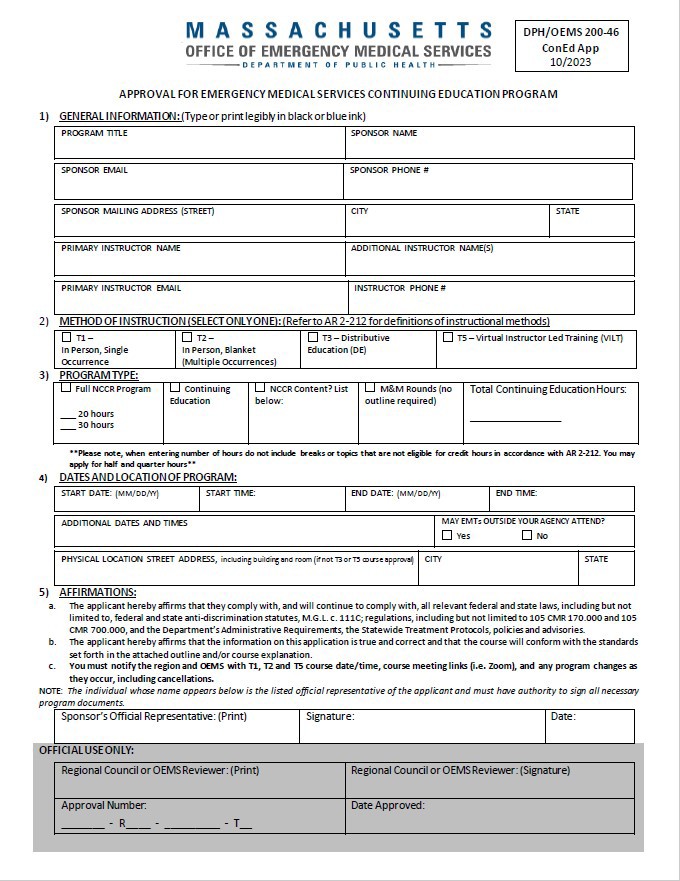 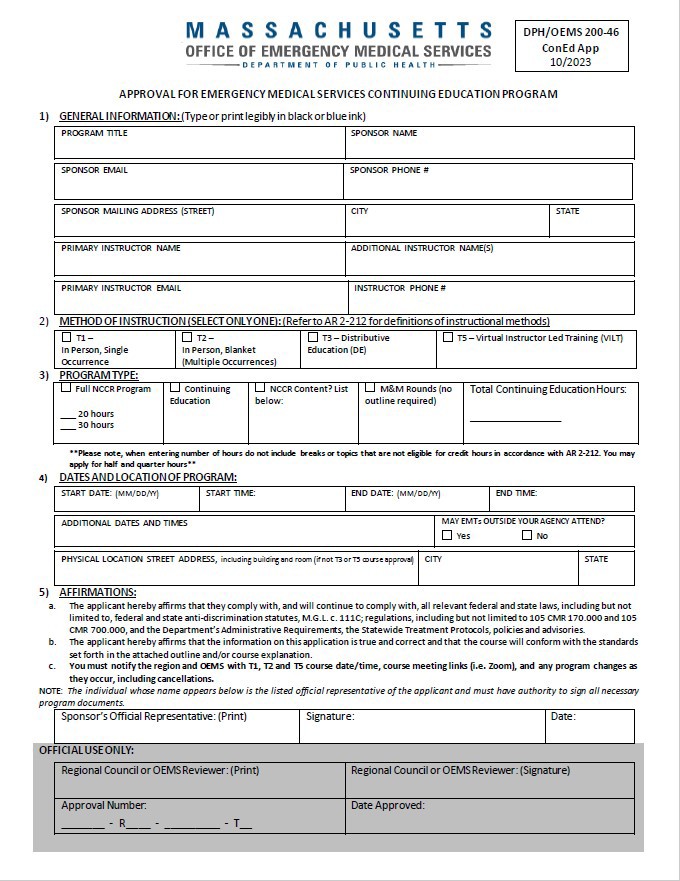 Section 1: General InformationSection 2: Method of Instruction – Please only select one optionSection 3: Program Type – Only enter number of hours that apply to topics related to EMS scope of practice, do not include breaksSection 4: Dates and Location of Program – Please check if outside EMTs can attendSection 5: Affirmations – Please print, sign and dateOutline and Supporting Documentation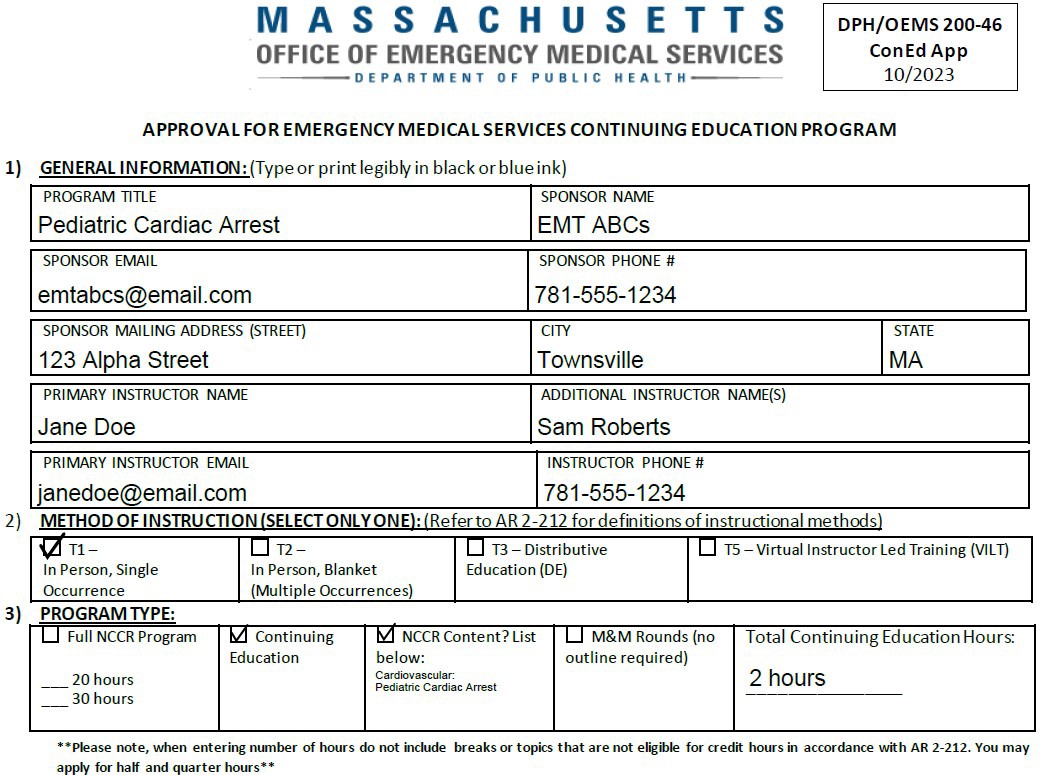 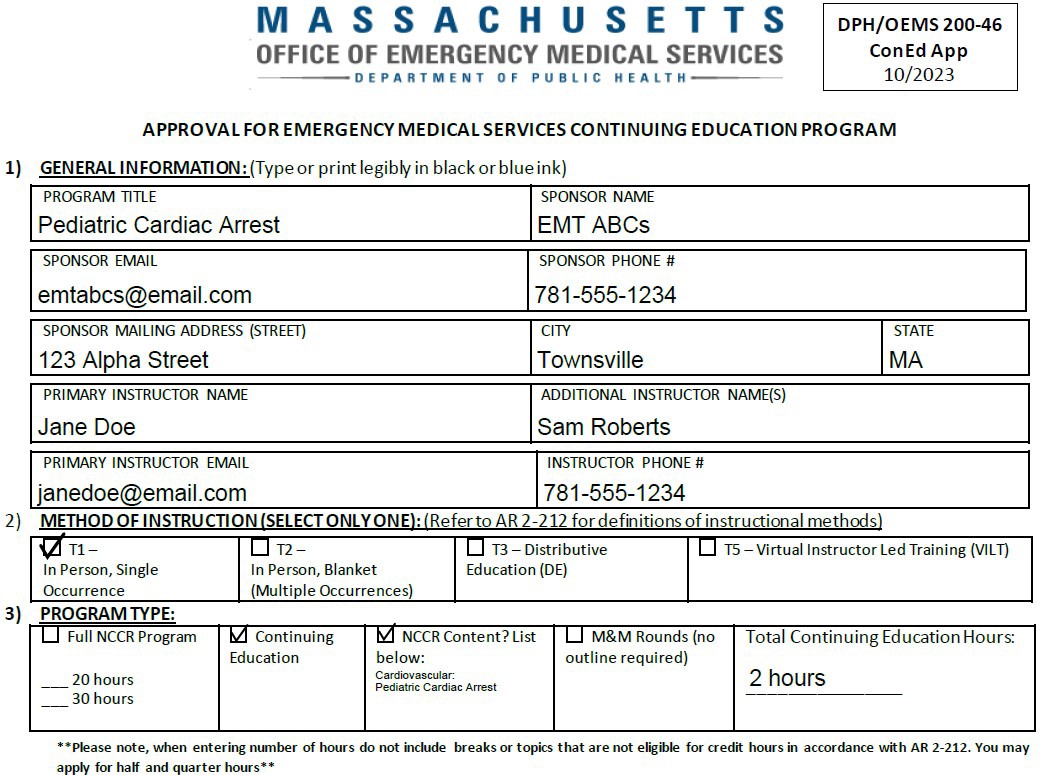 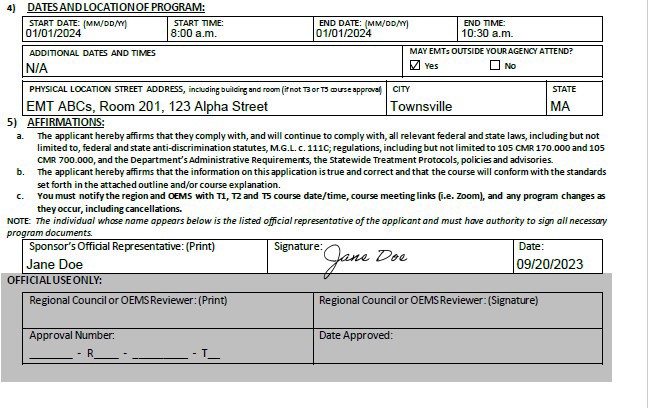 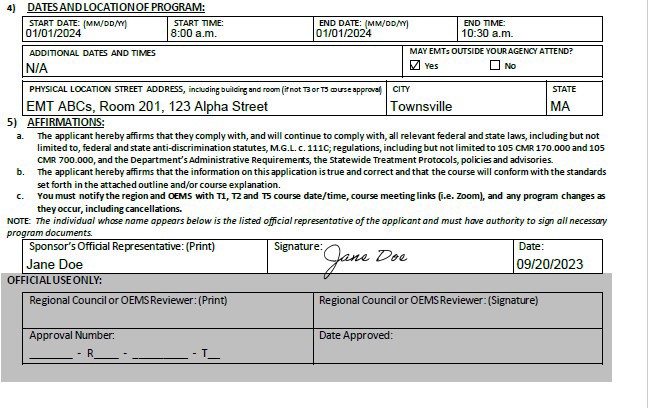 The last page of the application provides instructions for the course outline requirements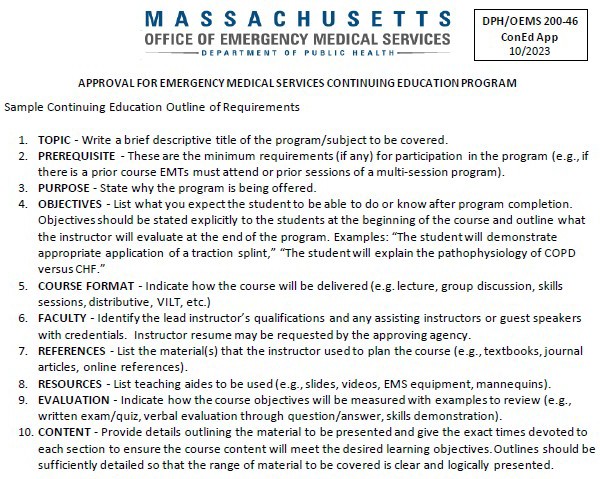 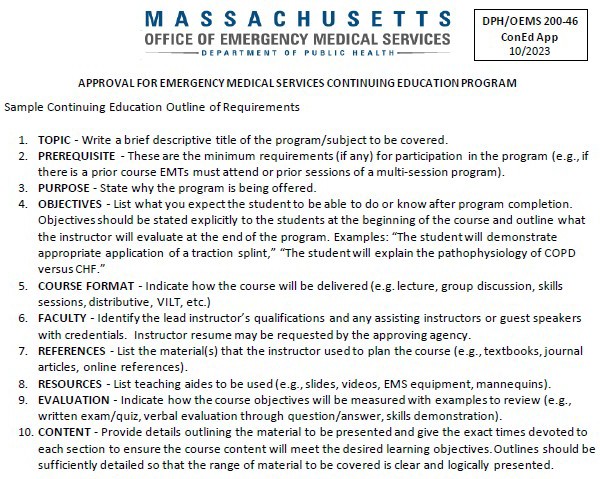 Provide details outlining the material to be presentedAllocate specific time intervals for each section to ensure the course content will meet the desired learning objectivesOutlines should be sufficiently detailed so that the range of material to be covered is clear and logically presentedContent must be:Related to delivery of patient care within the EMS scope of practice, orWithin the defined roles and responsibilities of the EMT, orRelated to vaccine administration, in accordance with Special Protocols issued pursuant to a Commissioner’s Order under 105 CMR 700.003(H)Include evaluation of course objectivesRefer to Administrative Requirement 2-212, EMS Continuing Education Standards for what topics are not eligible to receive approval for continuing education credit hoursApproval Number:Cycle: 2324Course date between April 1, 2023 and March 31, 2024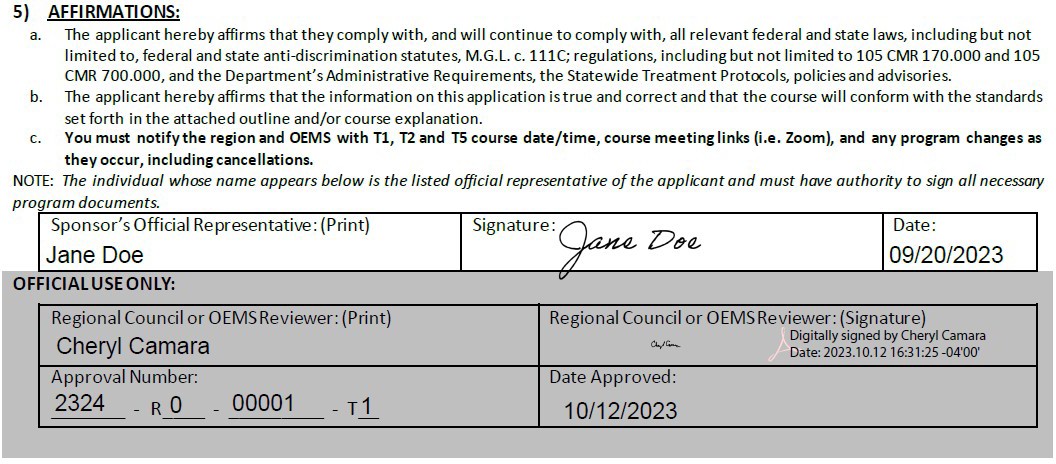 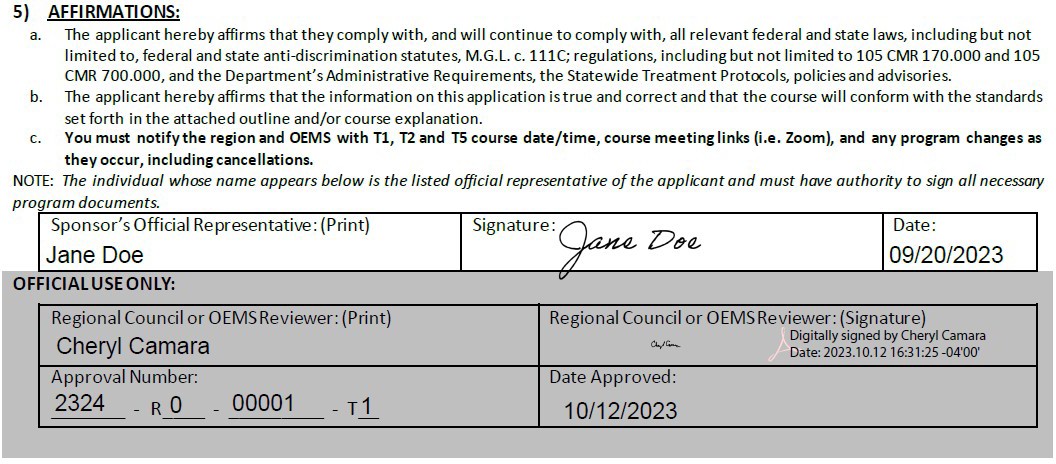 Courses with multiple varying dates (T2 and T3) may only be taken for credit between April 1, 2023 andMarch 31, 2024Region: “R0”“R0” is for the State OEMS office“R[1-5]” corresponds to the Regional EMS Council issuing the approvalNumber: 00001Unique approval number assigned to your courseMethod of Instruction: “T1”Course sponsors must provide a completion certificate or copy of completed roster to all students at the end of the courseFor T1, T2 or T4 courses, sponsors must ensure students and instructors sign an OEMS approved roster at each course meetingFor T3 or T5 courses, sponsors must ensure course attendance. This course attendance document must be retained by the course sponsor and is subject to auditAll continuing education records, including outlines and rosters must be retained by the sponsor for seven years. Students should use their MA EMT certification number (including prefix; E, A, or P) on the rosterCourse credit may be awarded by hour, in segments of 15 minutes (1/4 hour). If a T1, T2, T4, or T5 class has met all if its objectives in less time than the awarded credit, the sponsor shall issue course completion documentation to reflect the actual course length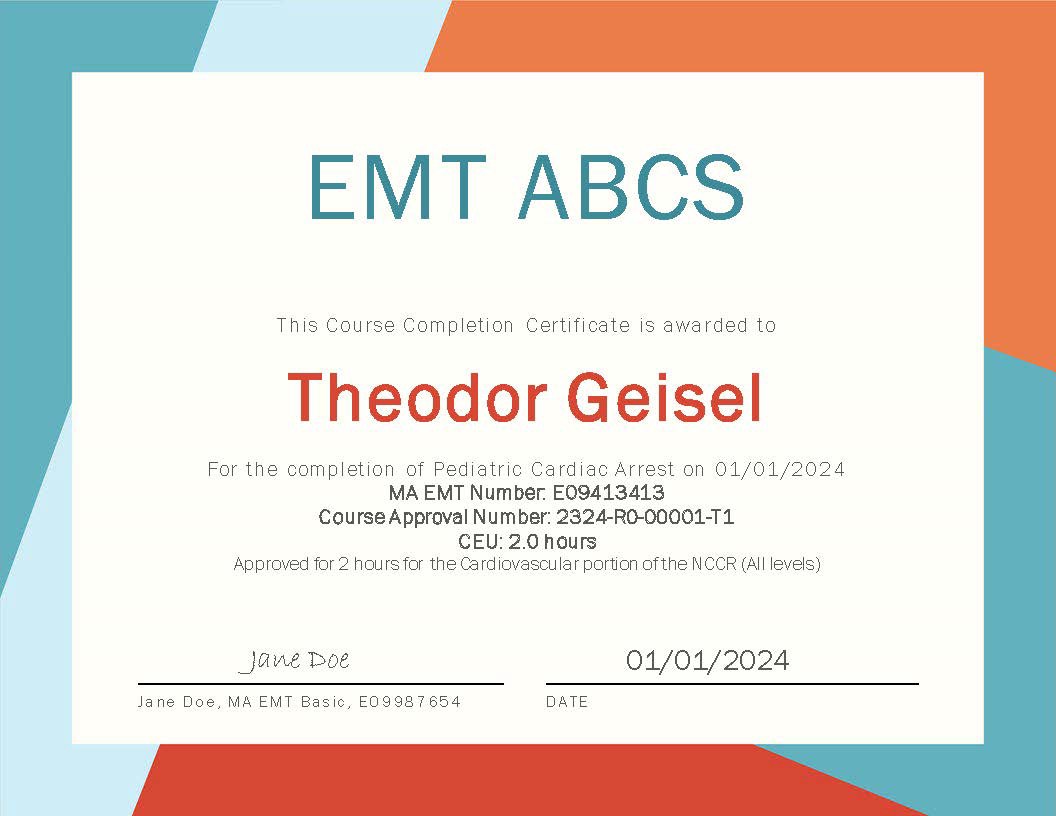 Issuing Continuing Education Course Completion: Course Roster Example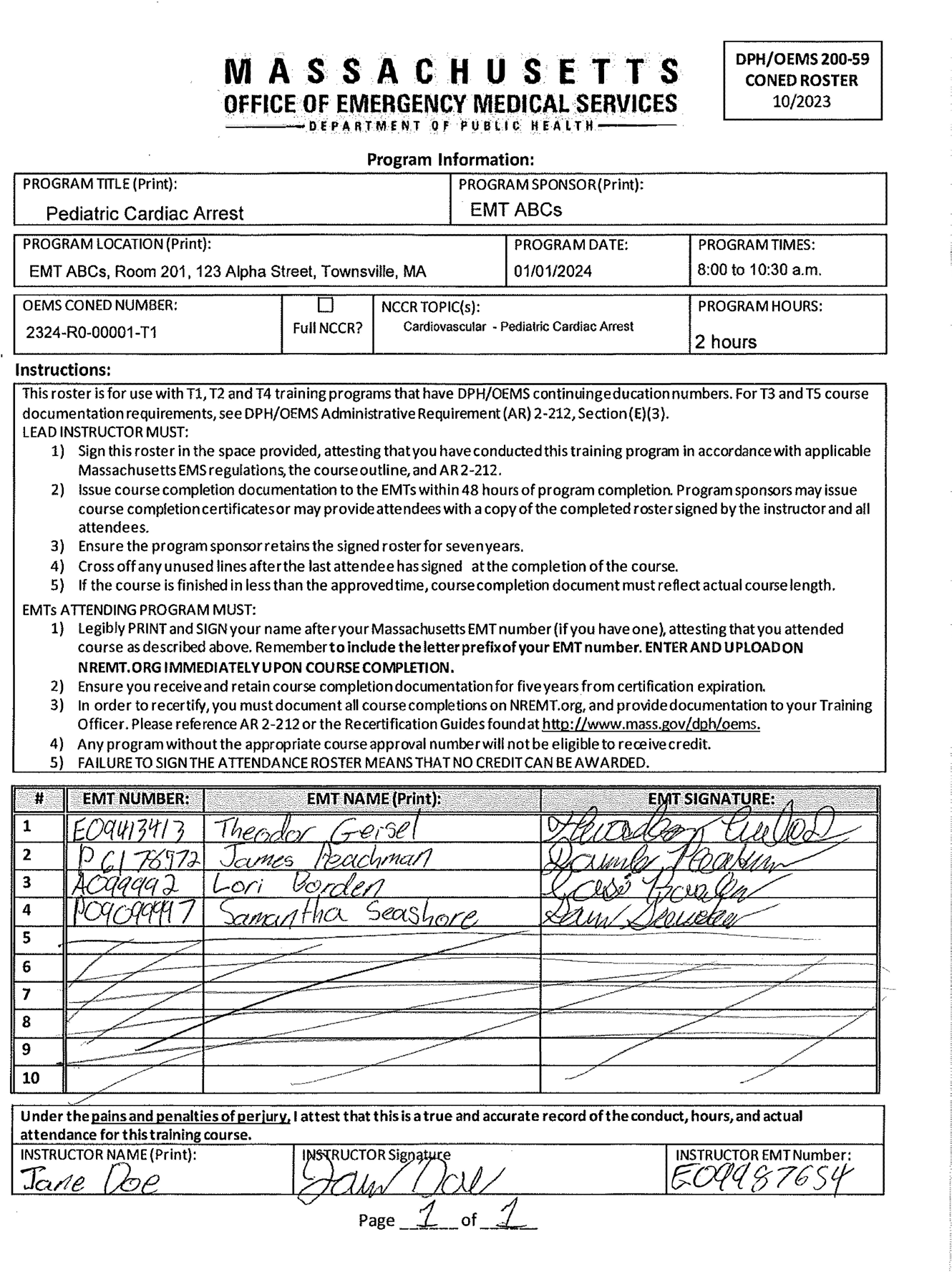 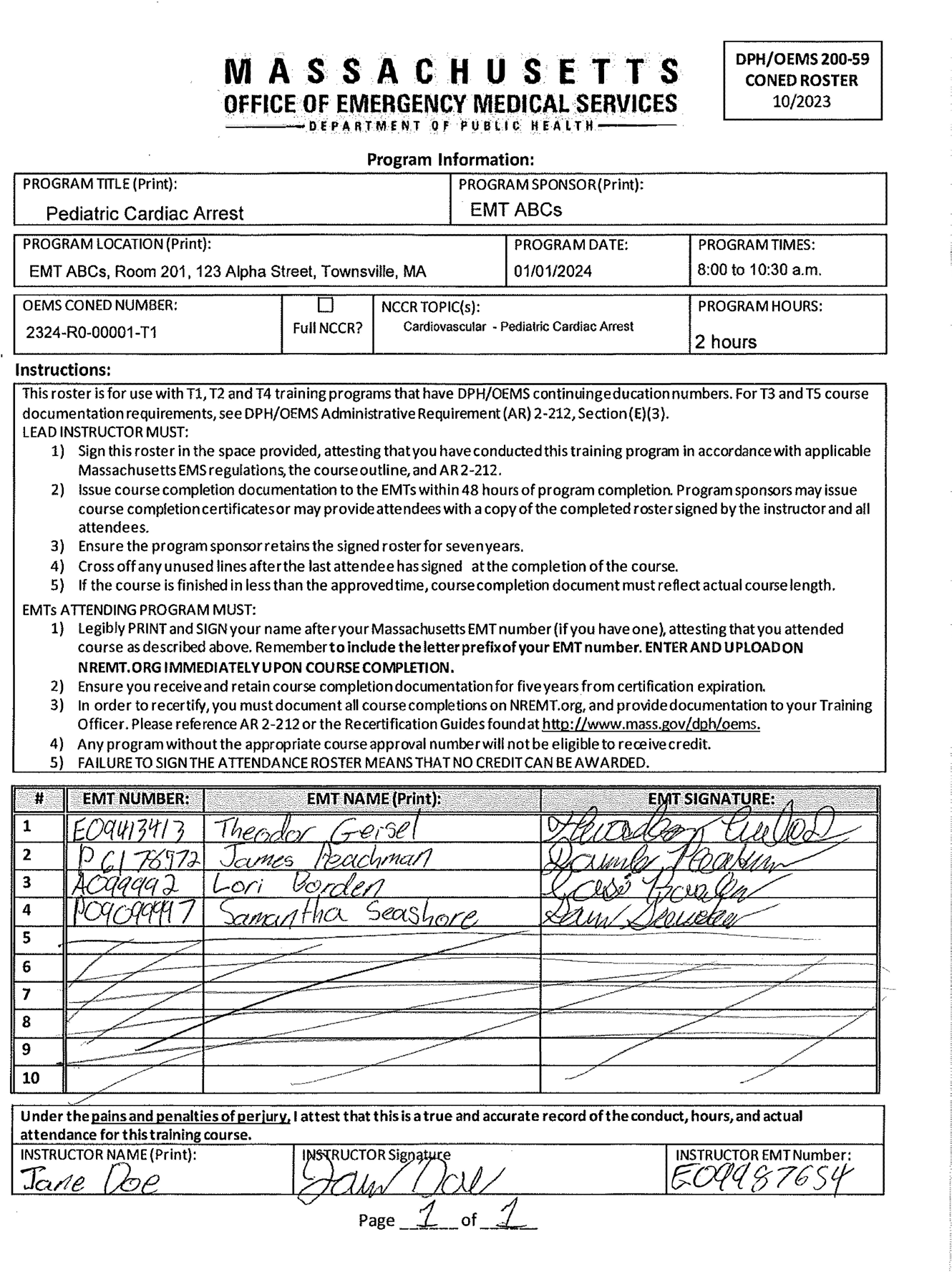 Massachusetts Department of Public Health | mass.gov/dph	35“An EMT has paid the NREMT fee, but I cannot see nor approve their application in my ‘Verification’ tab.”Payment for NREMT.org is separate from submission. If they have paid, please ensure they click the “Submit” button on their “Recert Application,” however, we strongly encourage you review and approve prior to submission. You can see all applications, regardless of submission status, by selecting “All Apps” on the verification page“I cannot see an EMT on my NREMT.org roster, but they are a part of my agency”EMTs must request affiliation to appear on your NREMT.org agency roster. On the EMT’s NREMT dashboard, select“Manage Affiliations” and have them select your agency. After they request affiliation, go into your “Affiliation Requests” tab to approve the affiliation“I see an updated expiration date on NREMT.org, but the Massachusetts site still shows their original expiration date. Will they update automatically?”If NREMT.org indicates a renewed expiration date, Step A has been completed. Please ensure Step B (MA State Application and $125 fee) is completed on the MA eLicensing site, https://madph.mylicense.com/eGov. Only updated expiration dates on eLicensing indicate recertification is complete“My NREMT and MA expiration dates are different. How can I recertify?”If the MA EMS certification is one year before the NREMT expiration date, contact OEMS for a One Year Alignment form to extend the MA EMS certification to match the NREMT expiration date. See https://www.mass.gov/doc/one-year- alignment-instructions-1/download for instructionsIf the MA EMS certification is one year after the NREMT expiration date, renew the NREMT certification as normal and wait for the next year to align the MA EMS certificationIf your NREMT certification has expired, you must regain NREMT in order to recertify your MA EMT certification“How do I change my address and/or request a duplicate card?”Address changes can be completed on the eLicensing website at https://madph.mylicense.com/eGovIf you need a duplicate card sent, please email a Duplicate Card request form available at https://www.mass.gov/how- to/change-information-on-your-ems-certification-card-or-request-a-duplicate-card“How long will it take for my card to arrive in the mail?”Initial certification, recertification, and duplicate certification cards are batch printed once a week and we ask EMTs to wait 10 to 14 business days to receive their card in the mail“I submitted my recertification application, but it has not processed yet. What’s wrong?”If NREMT.org indicates a renewed expiration date, Step A has been completed. Please ensure Step B (MA State Application and $125 fee) is completed on the MA eLicensing site, https://madph.mylicense.com/eGov. Only updated expiration dates on eLicensing mean recertification is completeIf both Steps A (NREMT.org) and Step B (eLicensing) are complete, but your MA EMS recertification has not processed yet, please contact OEMS at oems.recert@mass.gov“What happens if I have been arrested?”If you have been convicted (which includes admission to sufficient facts that results in a continued without a finding or guilty plea) of a misdemeanor or felony, had your driver’s license suspended or revoked, been disciplined by another governmental licensing jurisdiction, or had your authorization to practice as an EMT suspended, you must report to your service and OEMS within five calender days. Please email oems.recert@mass.gov. Full details are at 105 CMR 170.937“When do I have to submit a CORI authorization?”If you answer “yes” to Question 4 (for initial certification) or Question 2 (for recertification), you must submit the OEMS specific CORI form available at https://www.mass.gov/media/1086761 (notarized) and provide a written explanation and supporting documents (if you have them)“Can I use my college/another healthcare provider course (non-EMS) for recertification?”Any courses that have not been approved with an OEMS number can be submitted for special continuing education review (Special Credit) by completing the application found on our website at https://www.mass.gov/service- details/ems-continuing-educationIn terms of non-approved EMS credit for recertification, it is the individual EMS personnel’s responsibility to take classes that have been pre-approved or understand that there is a chance any special credit submission may not be awardedcredit. Courses run with OEMS approval follow the AR 2-212 for Continuing Education Standards“Can I receive Continuing Education credit for completing AEMT/Paramedic school?”If the entire course is completed within one Recertification Cycle, you can receive full NCCR, LCCR, and ICCR ConEd credit, meeting your EMT Basic or Advanced EMT Continuing Education requirements. If only part of the course was completed within your Recert Cycle, you may be eligible for LCCR and ICCR creditPlease contact your program director for the Continuing Education certificate and approval number“Can I receive Continuing Education credit for teaching a class?”For continuing education, instructors may receive credit for courses holding OEMS approval, on a credit hour-for-credit hour basis, for one occurrence per recertification cycleFor initial course instructors, full recertification credit is available if you have taught a complete course at your level of certification. Obtain a letter attesting to dates/hours and course registration number, from the Program Director, and submit to oems.coned@mass.gov“I’ve been told I’m being audited, what does this mean?”Both OEMS and NREMT may audit submitted recertification up to 5 years after submission. Read and follow the instructions in the email. Retrieve and submit course records as requested. In the event courses submitted were not valid, you’ll be provided specific instructions on how to resolve“Military deployments or medical hardships have impacted my ability to recertify, what are my options?”In some circumstances, OEMS is able to provide extensions to complete continuing education. Please contact OEMS for specific guidance at oems.recert@mass.gov“I need a receipt for my payment (initial or recertification)”Receipts are generated only at the time of payment. Don’t forget to enter your email address/phone number on thepayment submission page, in order to receive a receipt. OEMS cannot issue official receipts, but we can issue unofficial payment confirmationsLaws and regulations for OEMShttps://www.mass.gov/lists/laws-and- regulations-for-oemsEMS Systems Regulations, 105 CMR 170.000Administrative Requirement 2-212, EMT Continuing Education StandardsNational EMS Education Standardshttps://nremt.org/Document/resourceseLicensing (State certification site; Step B)https://madph.mylicense.com/eGov/Login.aspxNational Registry (NREMT; Step A)https://nremt.org/Online Verification Sitehttps://madph.mylicense.com/verificationThis would allow you to show your current EMT status on a smartphone, in lieu of carrying your physical card when staffing an ambulance.Regional EMS Officeshttps://www.mass.gov/service-details/ems-regions-in- massachusettsMA OEMS Recertification Guideshttps://www.mass.gov/how-to/renew-your-emt-advanced- emt-or-paramedic-certificationOEMS Informationhttps://www.mass.gov/orgs/office-of- emergency-medical-servicesInitial, Recertification, and General Questions:Oems.recert@mass.gov617-753-7309Continuing Education:Oems.coned@mass.goveLicensing HelpDesk (I.T. login and payment issues):elicensing.helpdesk@state.ma.us617-973-0935National Registry (NREMT):support@nremt.org614-888-4484OEMS Ambulance Regulation Program:Oems.ambulance@mass.gov617-753-8051Initial Training Programs:Lynne.doyle@mass.govRegional EMS Council Offices:Region I:https://wmems.org/contactRegion II:https://www.cmemsc.org/index.php/our-team-2Region III:https://www.neems.org/contact-us/Region IV:https://www.mbemsc.org/contactRegion V:https://www.semaems.com/contact/All OEMS Contacts:https://www.mass.gov/service-details/contact-the-oems- teamTIMELINETIMELINETIMELINETIMELINETIMELINEVARIESOCTOBER 1, 2023FEBRUARY 15, 2024MARCH 31, 2024APRIL 30, 2024Check your NREMT.orgdashboard forRecert CycleTraining profile (Step A) and State Application (Step B) open forsubmission and online payment.Recommended Recertification Completion Date.Submitting early increases opportunity to resolve any issues.LAST DAY to complete continuing education. Last day to submit recertification application on NREMT.org and eLicensing without penalty.After midnight, if you have notrecertified, you cannot staff an ambulance!LAST DAY to receive Training Officer and/or Medical Director sign-off (if applicable) on NREMT.org (Step A).Late Fees apply if submitted after March 31, 2024:NREMT $50MA $50